Name:­­_________________________________Exit Slip1.    What did you learn about earthquakes?2.    What did you learn about volcanoes?3.    What did you learn about tornados?4.    What is one thing you are excited to learn about?Name:­­_________________________________What are the causes of natural disasters? Where do they occur?Guided notesMost earthquakes occur on or near earth’s_____________.   2. Between the earth’s __________ and _____________ is the magma.   3. Label the different layers of the earth. 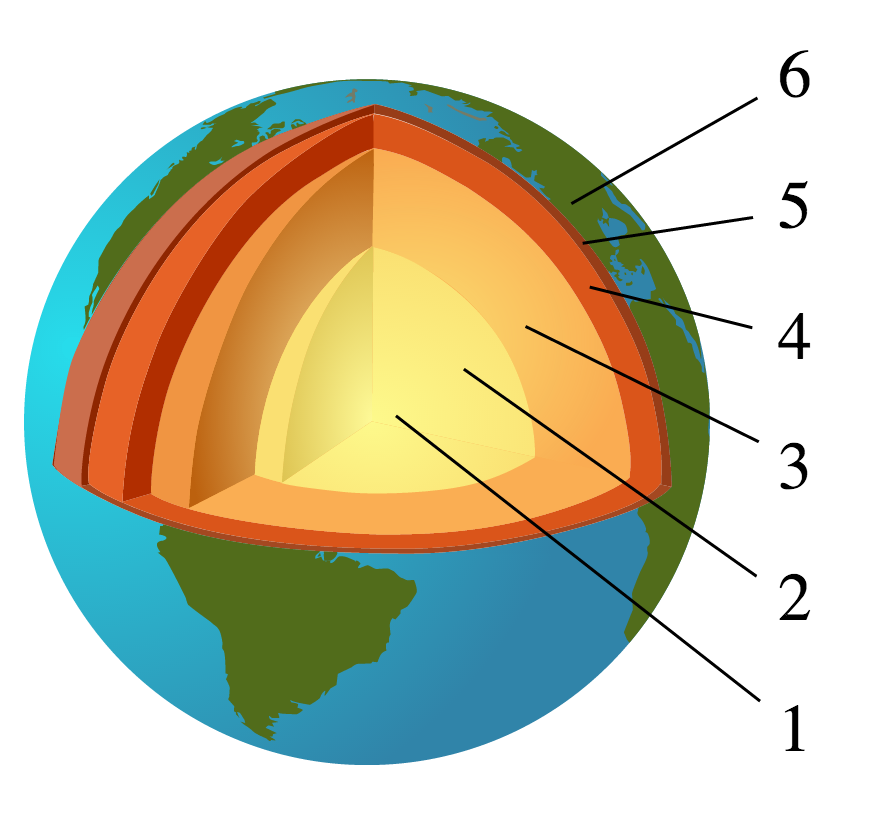 1.2.3.4.5.6.4. ______________ is where the most tornadoes occur in the United States. Pictures used in lesson: 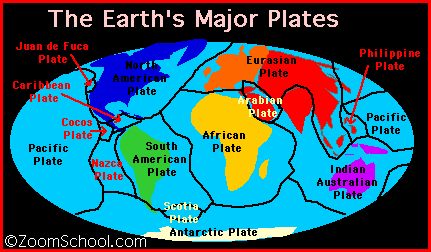 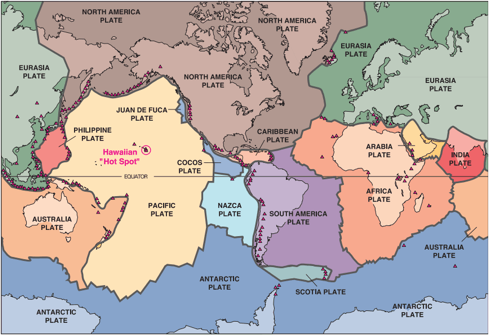 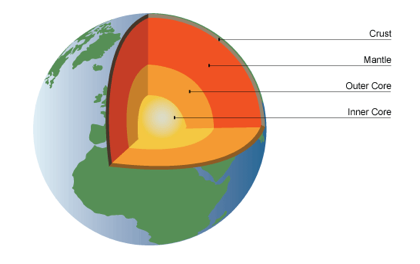 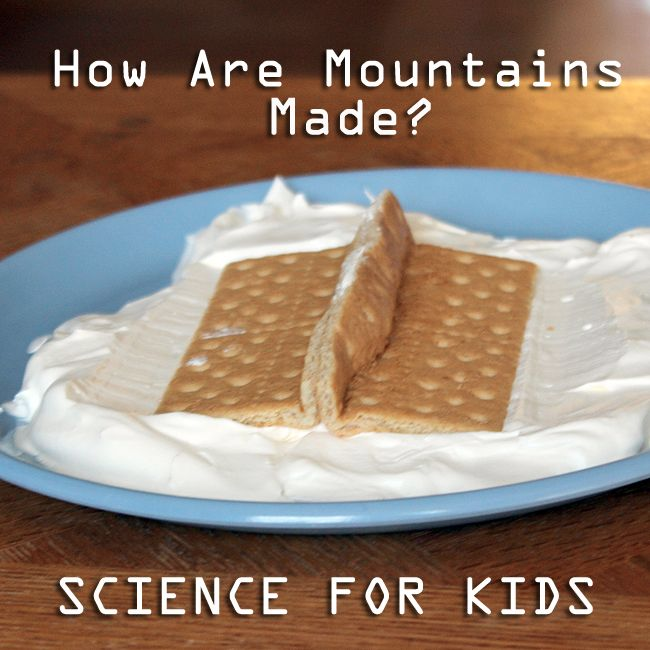 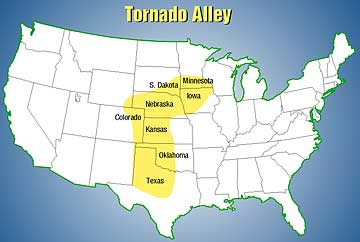 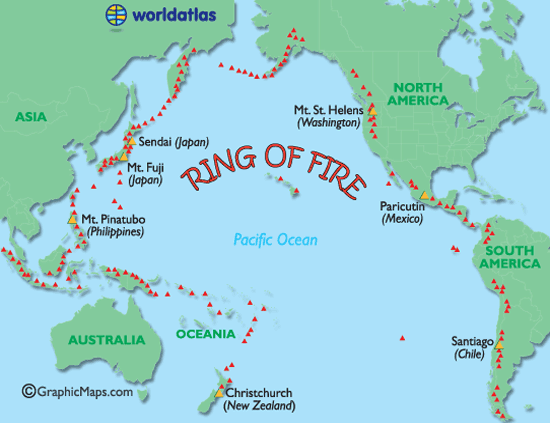 Name:­­_________________________________KWL Chart on earthquakesName:­­_________________________________Guided notes on earthquakes What is an earthquake?      2. What are faults?     3. Where is the hypocenter and what is its purpose?     4. What is the epicenter?     5. Describe Seismic Waves. What are the 2 kinds? Name:­­_________________________________Exit Slip for Volcanoes 1. What is something you learned about volcanoes? 2. What happened to the bottle after the yeast mixture was added during the experiment?Name:­­_________________________________Exit Slip for Earthquakes What is something new that you learned today about earthquakes?What did you learn from the Lego/Jenga blocks experiment? Name:­­_________________________________Exit Slip for tornados 1.  How was the tornado simulation similar to a real life tornado? (tornado in a jar experiment)2. What should you do if there is a tornado warning in you area?Name_____________Guided Notes on volcanoesMagma is molten _________ beneath ____________ surface. Lava is ________rock that _________ from a volcano and turns to a _________once it __________.A __________ is the __________of a volcano. Vent is an ___________ in___________surface through which volcanic materials ___________.An ________ _________is a cloud of ash formed by volcanic ___________.The throat is the ____________ of a volcano. The part that _________ _________and volcanic ash.Name:____________________________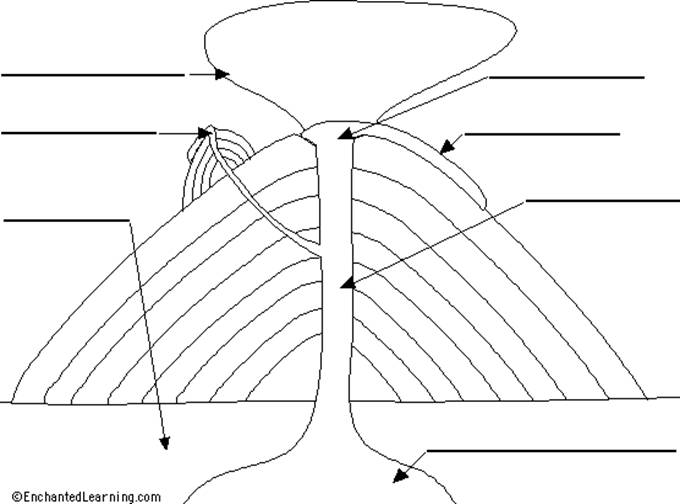 Label The Volcano Answers 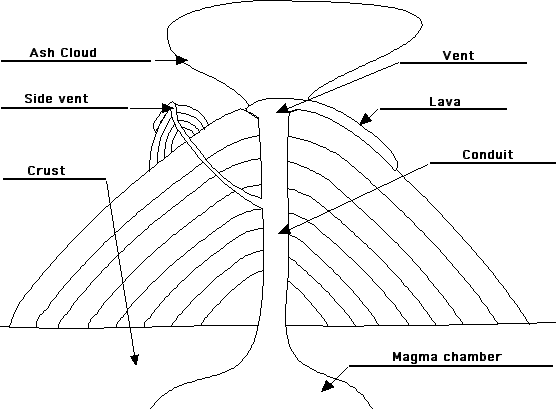 KWLWhat do you know about earthquakes?What do you want to know about earthquakes?What did you learn about earthquakes?